Consorzio 6 Toscana Sud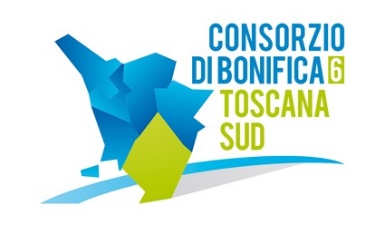 Grosseto - Viale Ximenes n. 3 - 58100Siena - Via Leonida Cialfi n. 23 - Loc. Pian delle Fornaci - 53100 Codice Fiscale 01547070530 - tel. 0564.22189 - fax 0564.20819bonifica@pec.cb6toscanasud.it - www.cb6toscanasud.itAVVISO RELATIVO AD APPALTO AGGIUDICATO(Art.98 – Allegato XIV – Parte I – lett. D. del D. Lgs. 50/2016)608-21 - “SERVIZIO DI MANUTENZIONE STRAORDINARIA DEI GRUPPI ELETTROGENI DA 250 KWA A SERVIZIO DELLE IDROVORE DI BURANO PONENTE E LEVANTE NEL COMUNE DI CAPALBIO (GR)” - CIG: Z1432CD65ASTAZIONE APPALTANTE: Consorzio 6 Toscana Sud - Viale Ximenes n. 3 - 58100 Grosseto (GR) Italia, codice NUTS: ITI1A, tel. +39 056422189, fax +39 056420819, pec: bonifica@pec.cb6toscanasud.it, e-mail: segreteria@cb6toscanasud.it, URL: www.cb6toscanasud.it, Organismo di diritto pubblico di cui all’Allegato IV del D.Lgs. 50/2016 – Difesa del Suolo e Regimazione delle Acque.CODICE CPV: il lavoro è riconducibile ai sensi del vocabolario comune per gli appalti pubblici, adottato dal regolamento (CE) n. 213/2008, al CPV: 31122000-7 - Gruppi elettrogeni.LUOGO DI ESPLETAMENTO DEL SERVIZIO: il servizio sarà espletato presso l’officina della ditta affidataria nel comune di Grosseto (GR) NUTS: ITI1A.DESCRIZIONE: manutenzione straordinaria dei gruppi elettrogeni a servizio delle idrovore di Burano Ponente e Levante Comune Capalbio (GR).TIPO DI PROCEDURA: affidamento diretto ai sensi del D.L. 11.09.2020 N.120 art.1 comma 2 lett. a), modificato  con  D.L. 31.05.2021 n.77,  in deroga agli articoli 36, comma 2, e 157, comma 2, del D.Lgs. n. 50/2016.Preventivi  Ricevuti: n. 1.AGGIUDICATARIO: Elettromeccanica Moderna di Ferretti Ulisse Srl, con sede legale in Grosseto (GR), via Birmania 30, Partita IVA 00244060539 - NUTS: ITI1A.Altre informazioni inerenti all’aggiudicatario:L’aggiudicatario è una micro impresa, oppure una impresa piccola o media.L’appalto è stato aggiudicato ad una singola impresa.VALORE CHE PUO’ ESSSERE SUBAPPALTATO: Il subappalto è subordinato nel rispetto delle disposizioni come disciplinato dall’art. 49 del D.L.31.05.2021 n. 77  in deroga all’art.105 del d.lgs. n. 50/2016 e s.m.i.PROCEDURE DI RICORSO: T.A.R. Toscana, via Ricasoli n.40, Firenze (FI).IMPORTO CONTRATTUALE: 9.600,00 oltre Iva di Legge (novemilaseicento/00).AGGIUDICAZIONE EFFICACE: Determina del Direttore Area Manutenzioni n. 236  del 26.08.2021.Il Responsabile Unico del ProcedimentoIng. Massimo Tassi